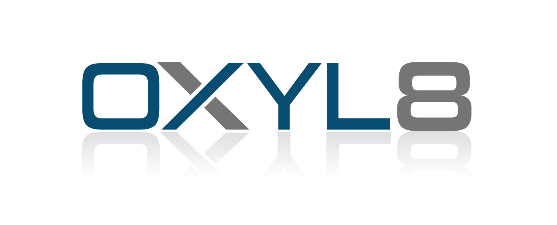 BASIC Risk Assessment and Method Statement (RAMS)For Thorough Examination and Test of LEV Systems (TExTs)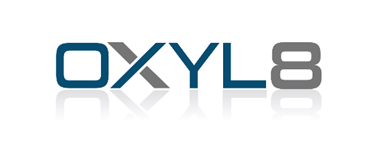 1. Project Details1. Project Details1. Project Details1. Project DetailsObjective:LEV Thorough Examination and Test of [insert description of systems].  In compliance with requirements in CoSHH Regulations 2002, Regulation 9.LEV Thorough Examination and Test of [insert description of systems].  In compliance with requirements in CoSHH Regulations 2002, Regulation 9.LEV Thorough Examination and Test of [insert description of systems].  In compliance with requirements in CoSHH Regulations 2002, Regulation 9.Project start dateJob Reference:Project duration:Order Number:2. Site Information2. Site Information2. Site Information2. Site InformationClient Name:Client Contact:Site Address:Telephone No.:Site Address:Site Contact:Site Address:Telephone No.:3. Site operative(s)3. Site operative(s)3. Site operative(s)3. Site operative(s)Operative 1 Name:Vehicle DetailsVehicle DetailsContact number:Make and Model:Operative 2 Name:Colour:Contact number:Registration:4. Access to site4. Access to siteArrival:[eg Sign in & attend any site inductions and obtain permits to work as directed by our host].  On Completion:[eg Report to the site host and follow signing-out procedure]5. Method of workEXAMPLE: The control systems to be tested are ******** and ****** extraction.Duct velocity and Pressure readings will be required throughout the ductwork wherever possible.  During testing the process and the systems should be running normally unless process/safety reasons preclude this.  Quantitative readings will be taken by putting the test instrument into the duct at existing test points.  Results obtained will be compared with previous data (if available) and a record made of the summaries.  Each hole will be labelled and sealed using a plastic bung.Hood qualitative assessments will be carried out using a smoke generator at the hood face.    The extraction systems (and processes) will be operational whilst undertaking this assessment.Data sheet for the smoke generator liquid product is available upon request (but is a food additive).  To assess control and effectiveness of the ******** hood a Tyndall Beam (Dust Lamp) assessment will take place.  This provides is a real-time visual indicator of the effectiveness of the system/hood.For working at heights we will use our own step ladders/hop ups to a maximum access height of  **m.  6. First Aid/MedicalOur site team includes at least one trained first aider.Minor Cuts and bruises will be self-treated. First Aid kits kept within our vehicles.In the event of any significant incident or injury, our staff will rely on the client First Aid services or the emergency services.All accidents and injuries, however minor, will be reported to the client site representative and will be logged on our own internal system.7. WelfareClient will provide toilets for the use of our staff and canteen facilities or an area where our staff can partake of warm foods should be made available on site.8. Risk Assessment8. Risk Assessment8. Risk Assessment8. Risk Assessment8. Risk AssessmentRisk RatingRisk RatingRisk RatingRisk RatingRisk RatingLow RiskAll risks are under adequate controlAll risks are under adequate controlAll risks are under adequate controlAll risks are under adequate controlMedium RiskControl measures will be required and must be implemented.Control measures will be required and must be implemented.Control measures will be required and must be implemented.Control measures will be required and must be implemented.High RiskThe task must not begin until suitable control measures have been put in place.  Immediate action must be taken to reduce risk.The task must not begin until suitable control measures have been put in place.  Immediate action must be taken to reduce risk.The task must not begin until suitable control measures have been put in place.  Immediate action must be taken to reduce risk.The task must not begin until suitable control measures have been put in place.  Immediate action must be taken to reduce risk.Risk of:Risk of:HazardCountermeasure / Action takenRemaining Risk(Low, Medium, High)Being struck by a vehicleBeing struck by a vehicleBusy siteHigh vis vest worn.  Stick to designated pedestrian walkways where possible/as required to comply with the site rules.LowFalling Falling Working at HeightA-frame steps, 3 points of contact to be maintained at all times.LowTripping or slippingTripping or slippingMinimumEnsure area clear prior to & during workLowManual handling injuryManual handling injuryMinimumFollow recommended postures for lifting and opening access doorsLowContact with moving machineryContact with moving machineryThe blasting may not be in operationTo be directed by the host.N/aBeing cutBeing cutMinimumPU dipped gloves worn for good dexterity and a degree of cut protection.LowExposure to noiseExposure to noiseHearing protection zonesHearing protection will be worn as required and advised by host.LowExposure to harmful substancesExposure to harmful substancesYes possibility of build up within ducting and possible exposures when assessing the dust filter unitDisposable RPE will be worn to minimise personal exposure.  Will avoid disturbing dusts where possible.LowEtcEtc